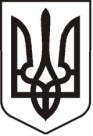 У К Р А Ї Н АЛ У Г А Н С Ь К А    О Б Л А С Т ЬП О П А С Н Я Н С Ь К А    М І С Ь К А    Р А Д АШОСТОГО  С К Л И К А Н Н ЯРОЗПОРЯДЖЕННЯміського  голови03.12. 2018              м. Попасна                                        № 288Про видачу ордера Попаснянськомукомунальному підприємству «СКП» на видалення дерева     Розглянувши доповідну записку спеціаліста 1 категорії відділу житлово-комунального господарства, архітектури, містобудування та землеустрою виконавчого комітета Попаснянської міської ради Нікітіна А.Г., відповідно до Правил утримання зелених насаджень у населених пунктах України, затверджених Наказом Міністерства будівництва, архітектури та житлово-комунального господарства України від 10 квітня 2006 року №105, Правил благоустрою території міста Попасна (зі змінами), затверджених рішенням сесії Попаснянської міської ради від 25 жовтня 2012 року №32/5,  рішення виконавчого комітету Попаснянської міської ради від 27.11.2006 № 218 «Про затвердження Положення Про порядок видалення дерев, кущів, газонів і квітників у м. Попасна, на виконання Програми розвитку та збереження зелених насаджень на території Попаснянської міської ради на 2018 – 2022 роки, затвердженої  рішенням сесії міської Попаснянської ради від 22 грудня 2017 року №91/12 та на підставі акту обстеження зелених насаджень №32  складеного комісією 27 листопада 2018 року:     1.Видати ордер Попаснянському комунальному підприємству «СКП» для видалення однієї аварійної тополі, яка зростає біля спортивного комбінованого дитячого майданчика по пров. Клубний;     2.  Зобов’язати Попаснянське комунальне підприємство «СКП»:Забезпечити охорону праці та безпеку громадян при виконанні робіт.У термін двох діб прибрати місце видалення дерева та провести благоустрій території.                                      3.Контроль за виконанням цього розпорядження покласти на відділ  житлово - комунального господарства,  архітектури, містобудування та землеустрою виконкому міської ради.Заступник міського голови  				     М.М. ТабачинськийНікітін А.Г., 2-10-89